Výzkumný ústav rostlinné výroby, v.v.i.Dmovská507. 16106 Praha 6IČ: 00027006. DIČ: CZ00027006Příloha č. 2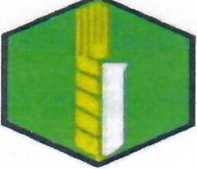 Objednávka číslo:ze dne:DodavatelNázev:Bc. Milan Žaba Bc. Milan Žaba Sídlo:Ke Stírce 381/38, 182 00 Praha 8 - KobylisyKe Stírce 381/38, 182 00 Praha 8 - KobylisyIČ:742 91 459742 91 459DIČ:1) Specifikace zboží či služby:Úprava IT rozvodů v kryobanceÚprava IT rozvodů v kryobance3) Cena včetně DPH (Kč):70 000 Kč70 000 Kč4) Středisko/Zakázka:232/3014 a 232/1264232/3014 a 232/12645) Odpovědný řešitel:Jméno: Podpis:6) Příkazce:Jméno: Podpis:7) Schválil:Jméno: Podpis: